ETAT CIVILPORTRAIT PHYSIQUEPORTRAIT MORAL STATUT SOCIALFAMILLEGOÛTSAUTRES Prénom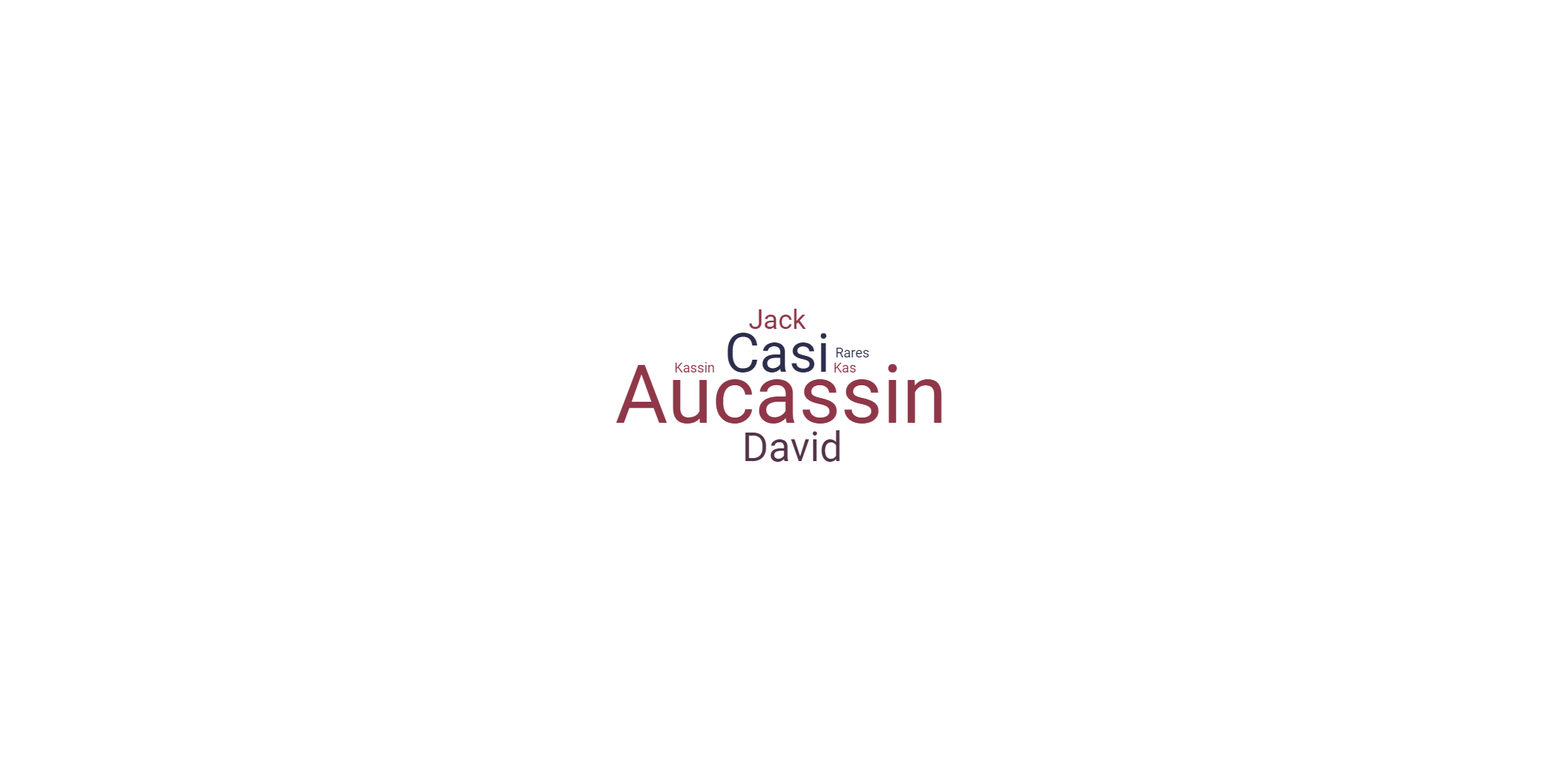 Nom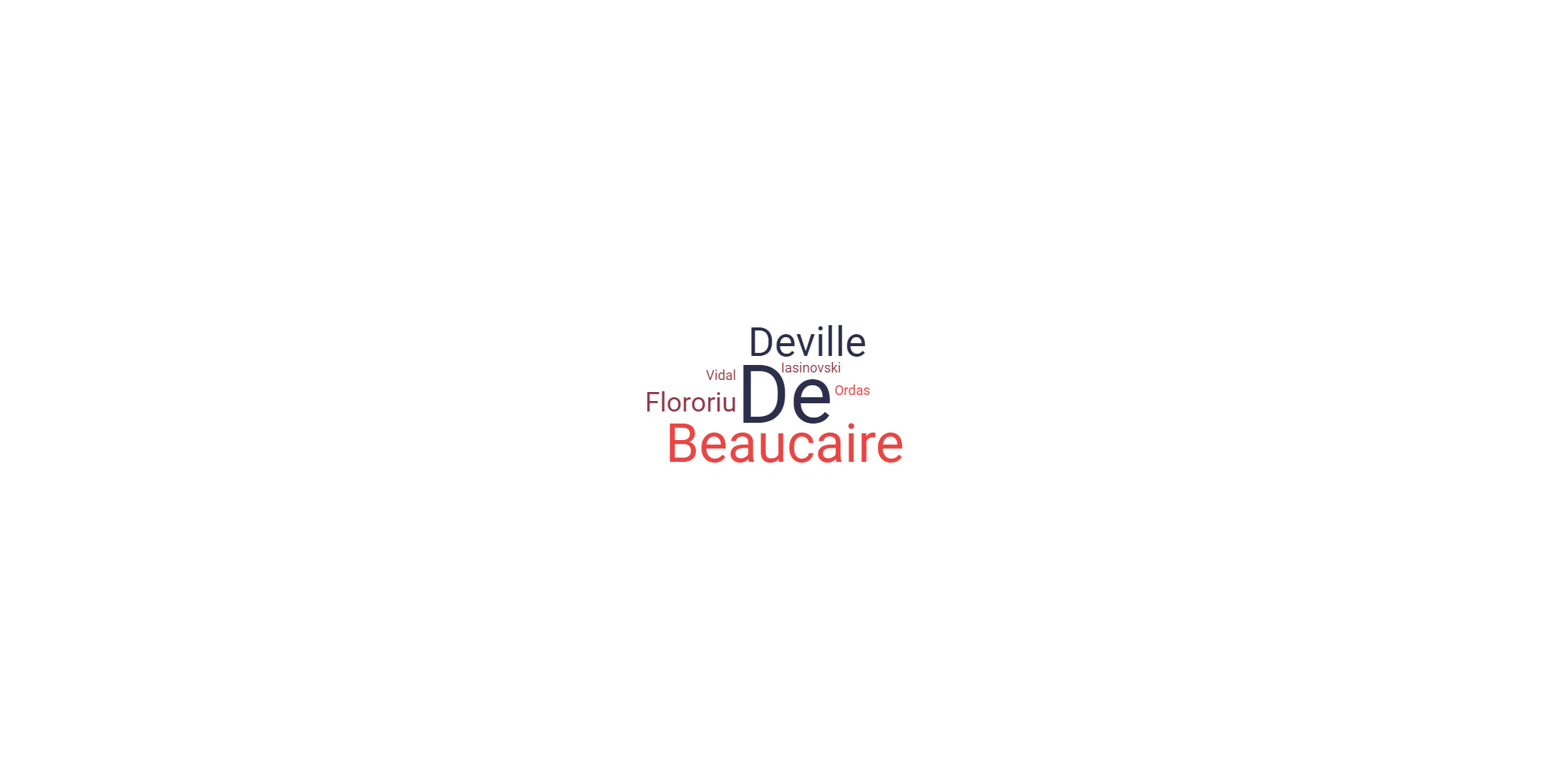 Âge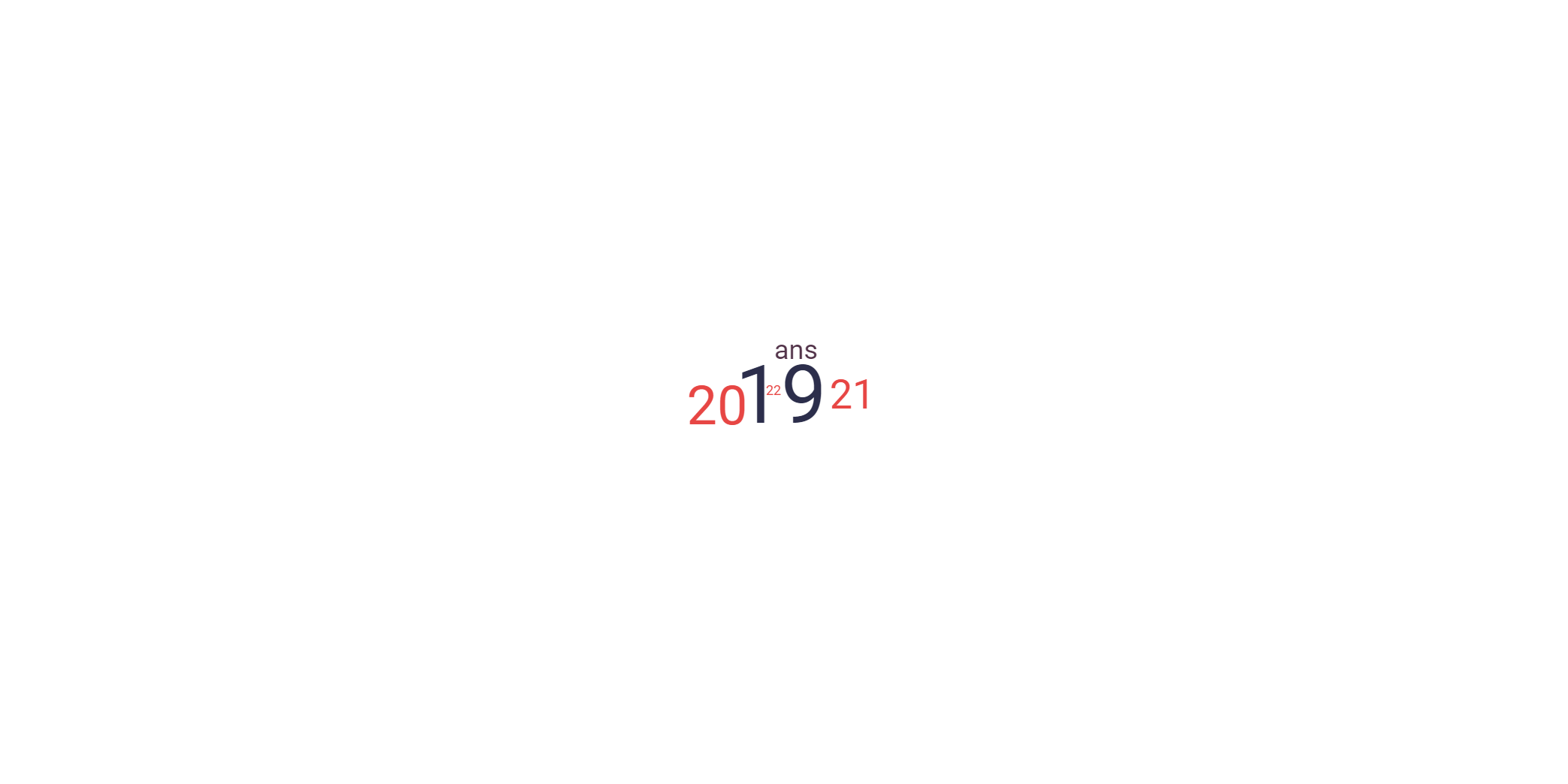 Pays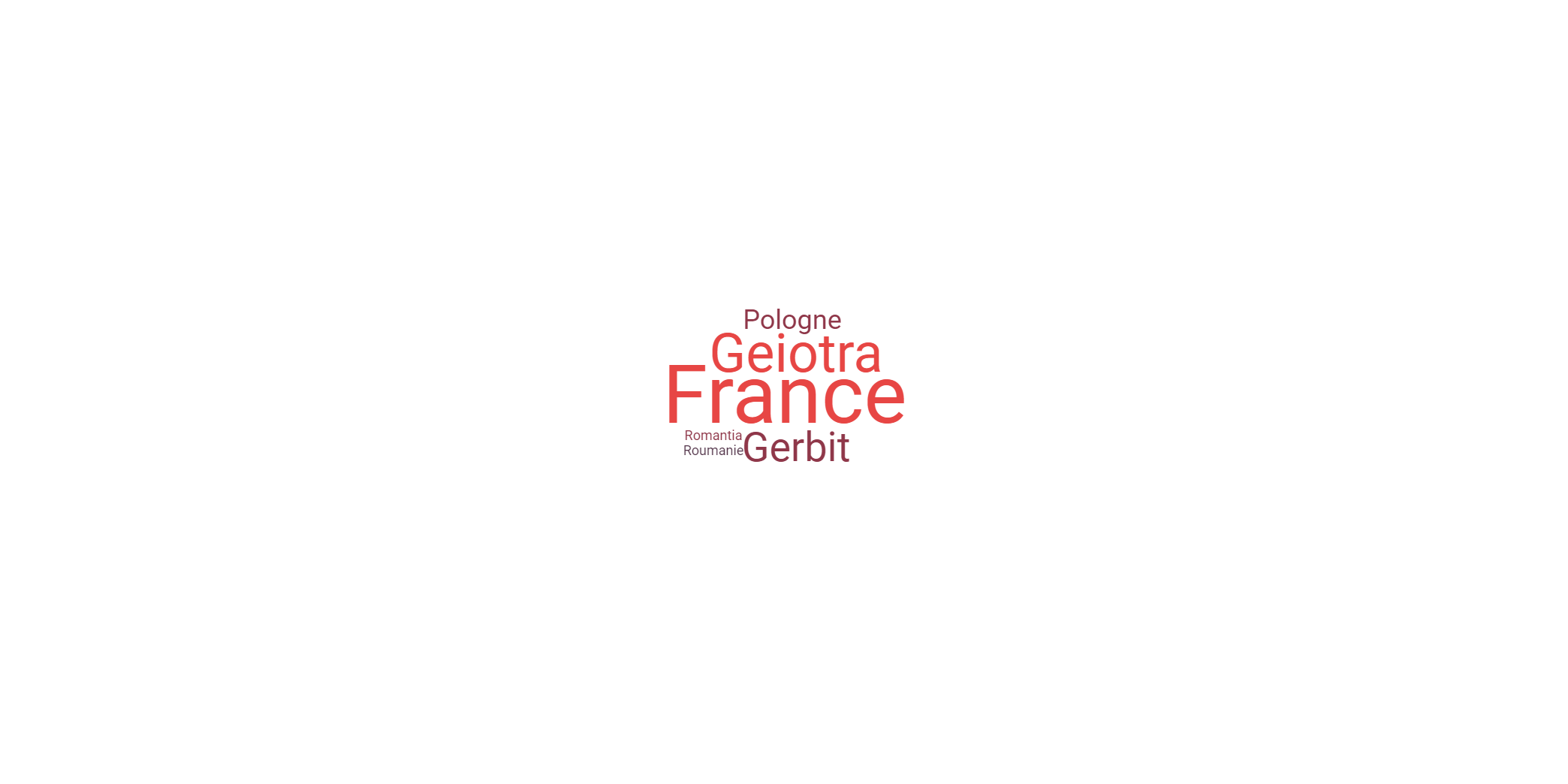 Ville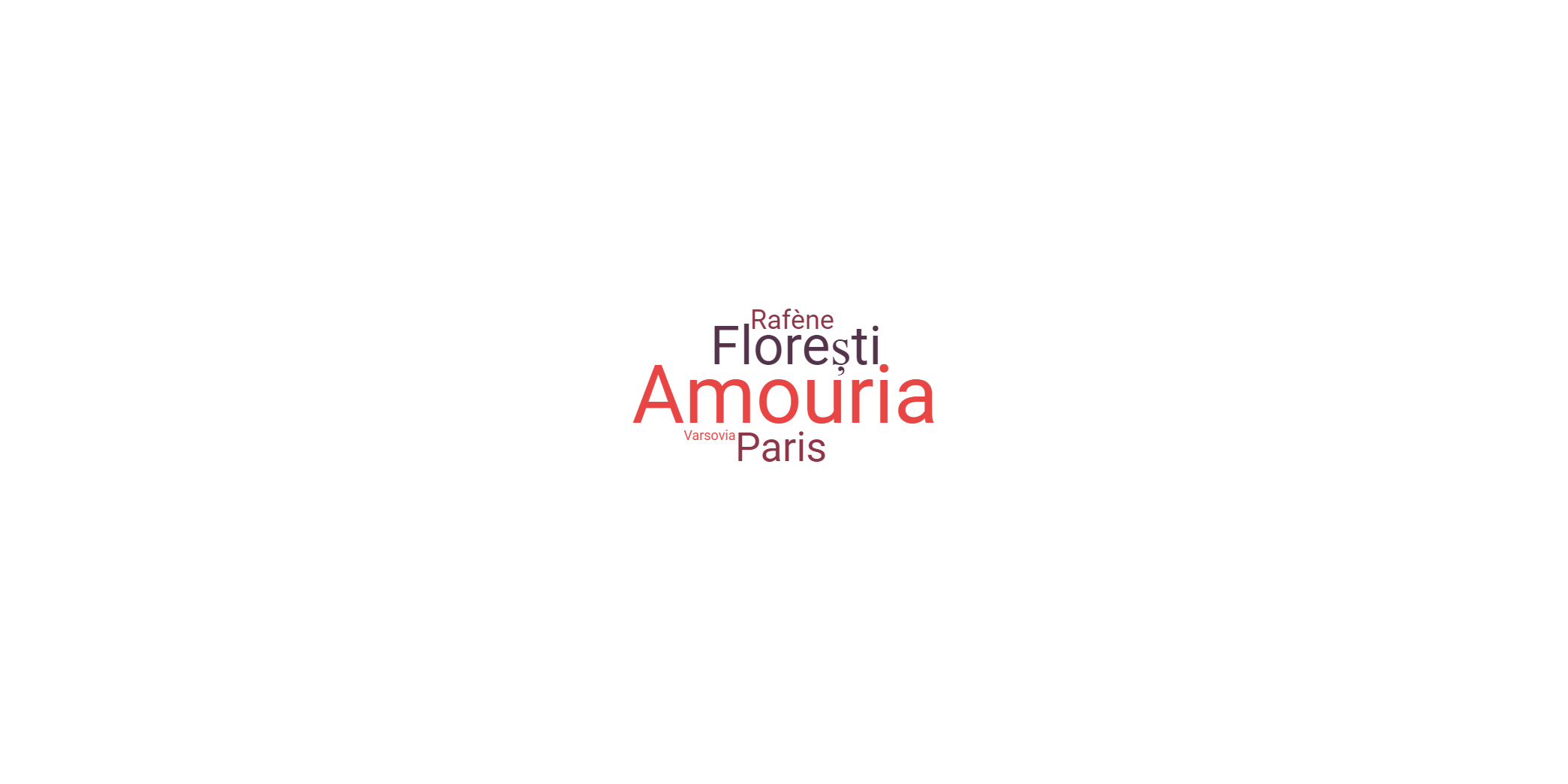 TailleCorpulence Yeux       CheveuxSigne particulier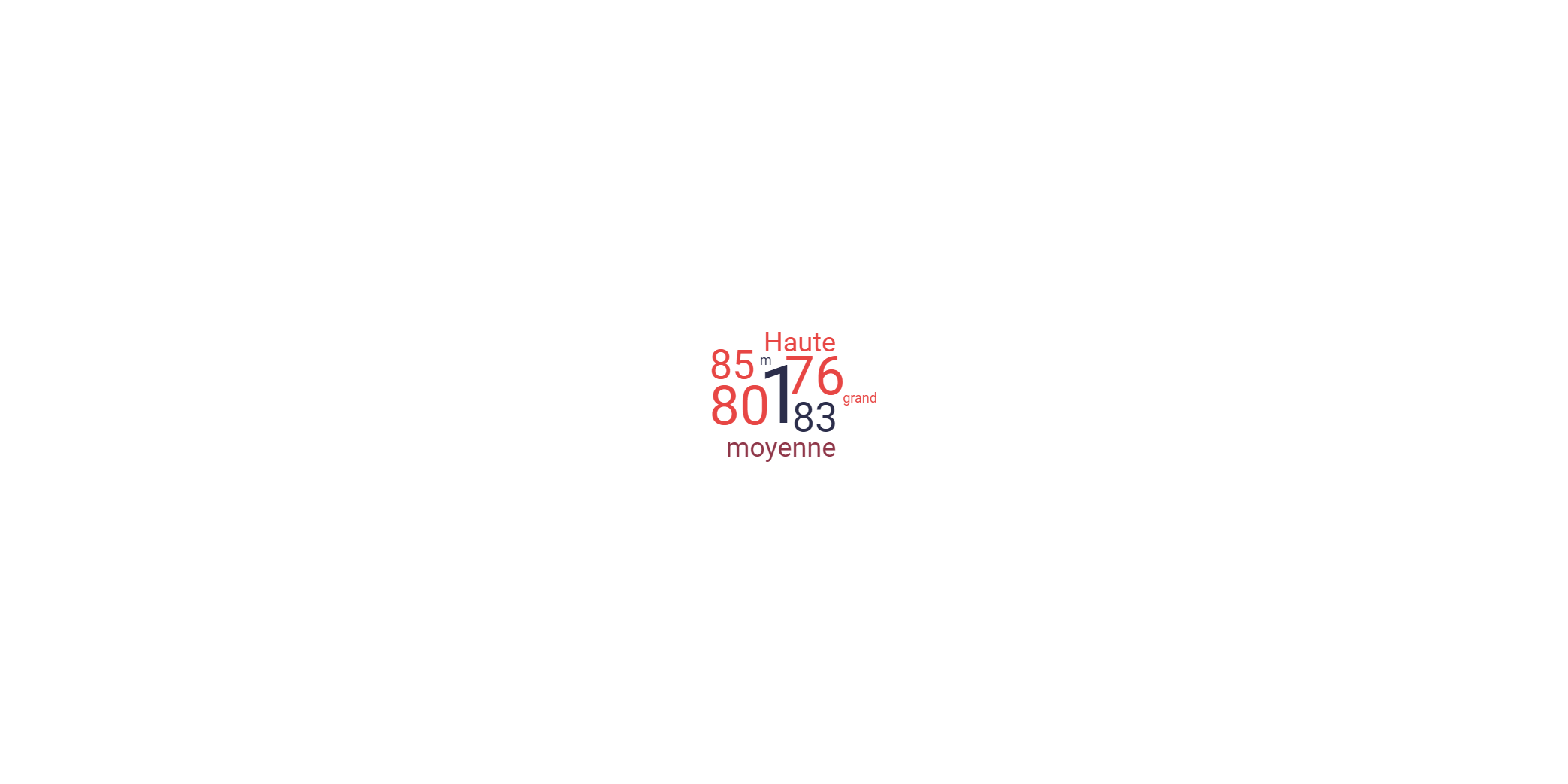 mince & musclévertschâtain, courts, ondulésbeauté intérieureun signe d'une blessure au menton à la fosse / une petite cicatrice sur la lèvre inférieurepetit tatouage dans le dos avec le nom de sa chérie Colettetatouage sur l’épaule (une rose et une épée)Qualités morales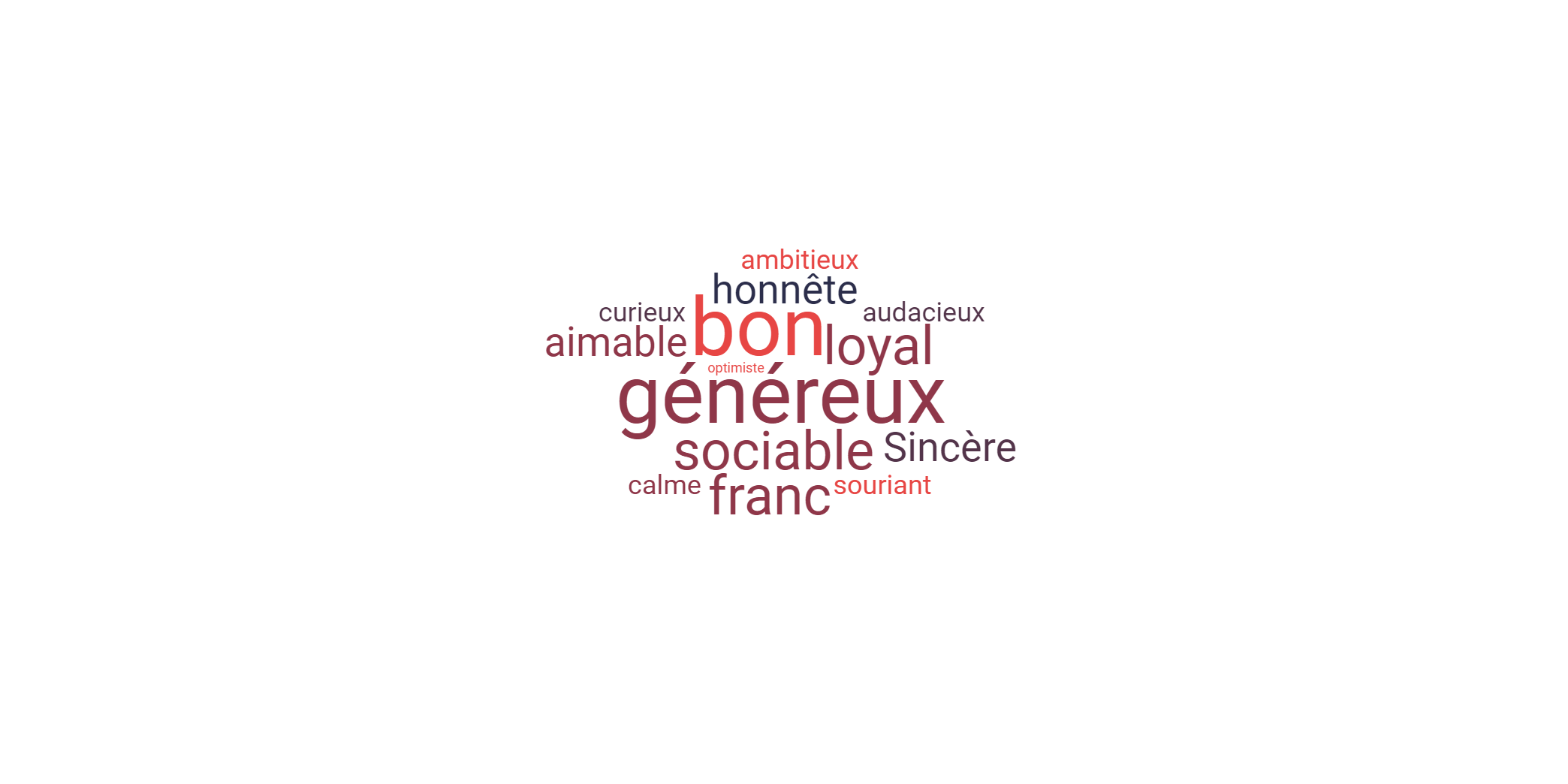 Défauts moraux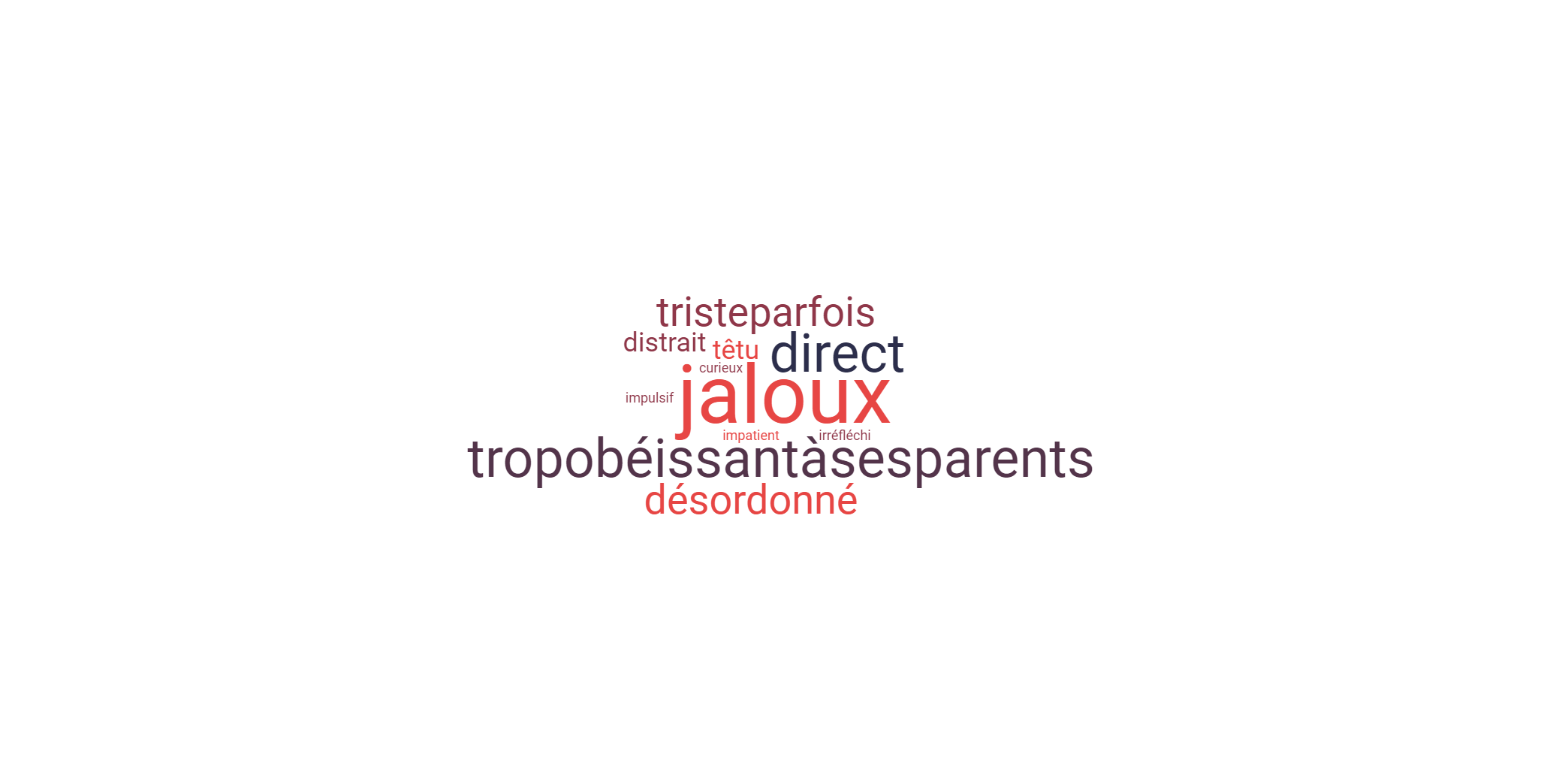 Qualités intel-lectuelles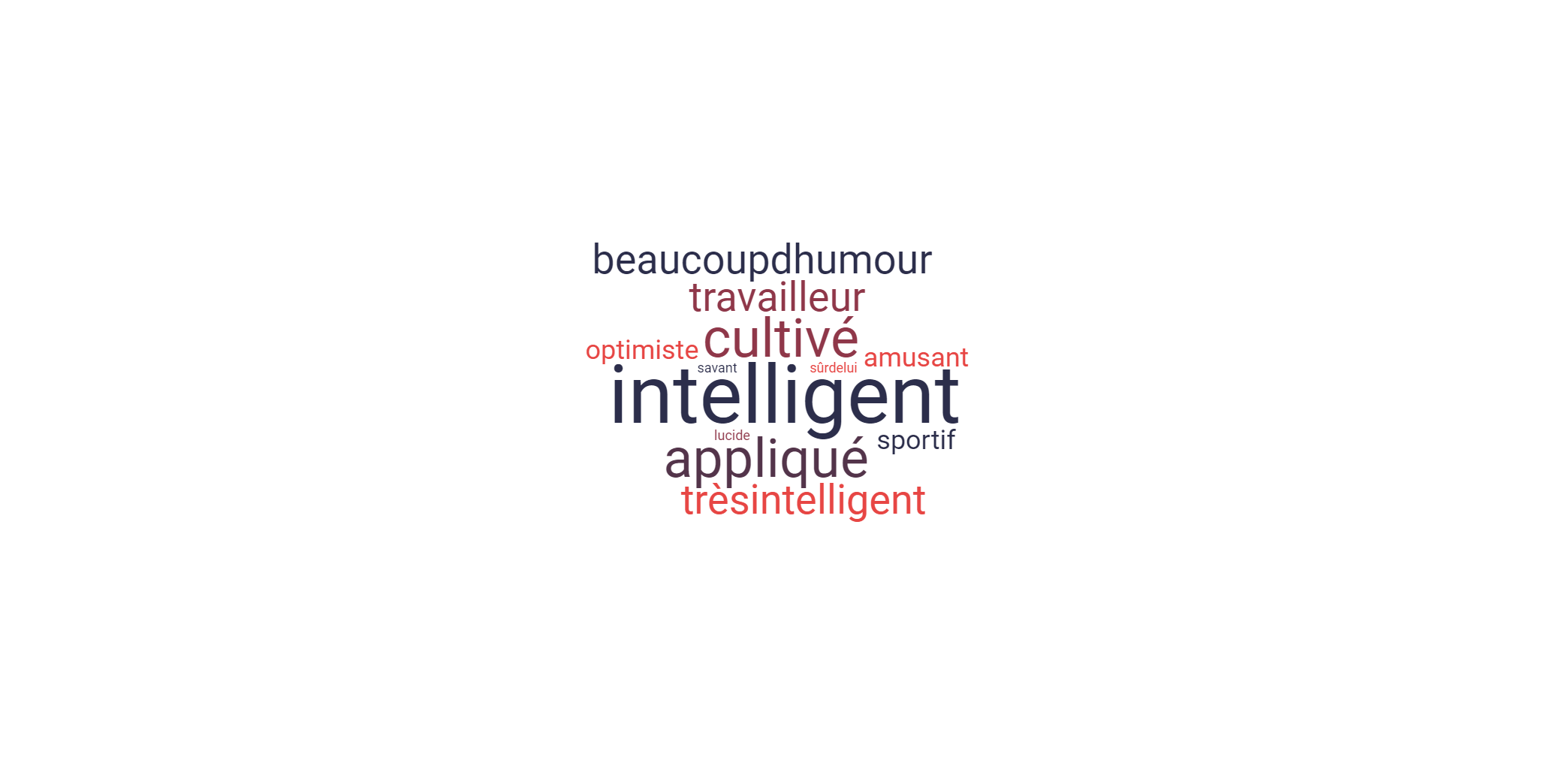 Défauts intellectuelsDéfauts intellectuelsbrouillon,  désordonné, tête en l’air, têtu, trop introvertibrouillon,  désordonné, tête en l’air, têtu, trop introvertibrouillon,  désordonné, tête en l’air, têtu, trop introvertibrouillon,  désordonné, tête en l’air, têtu, trop introvertibrouillon,  désordonné, tête en l’air, têtu, trop introvertiMilieu social, famille (et lieu de vie)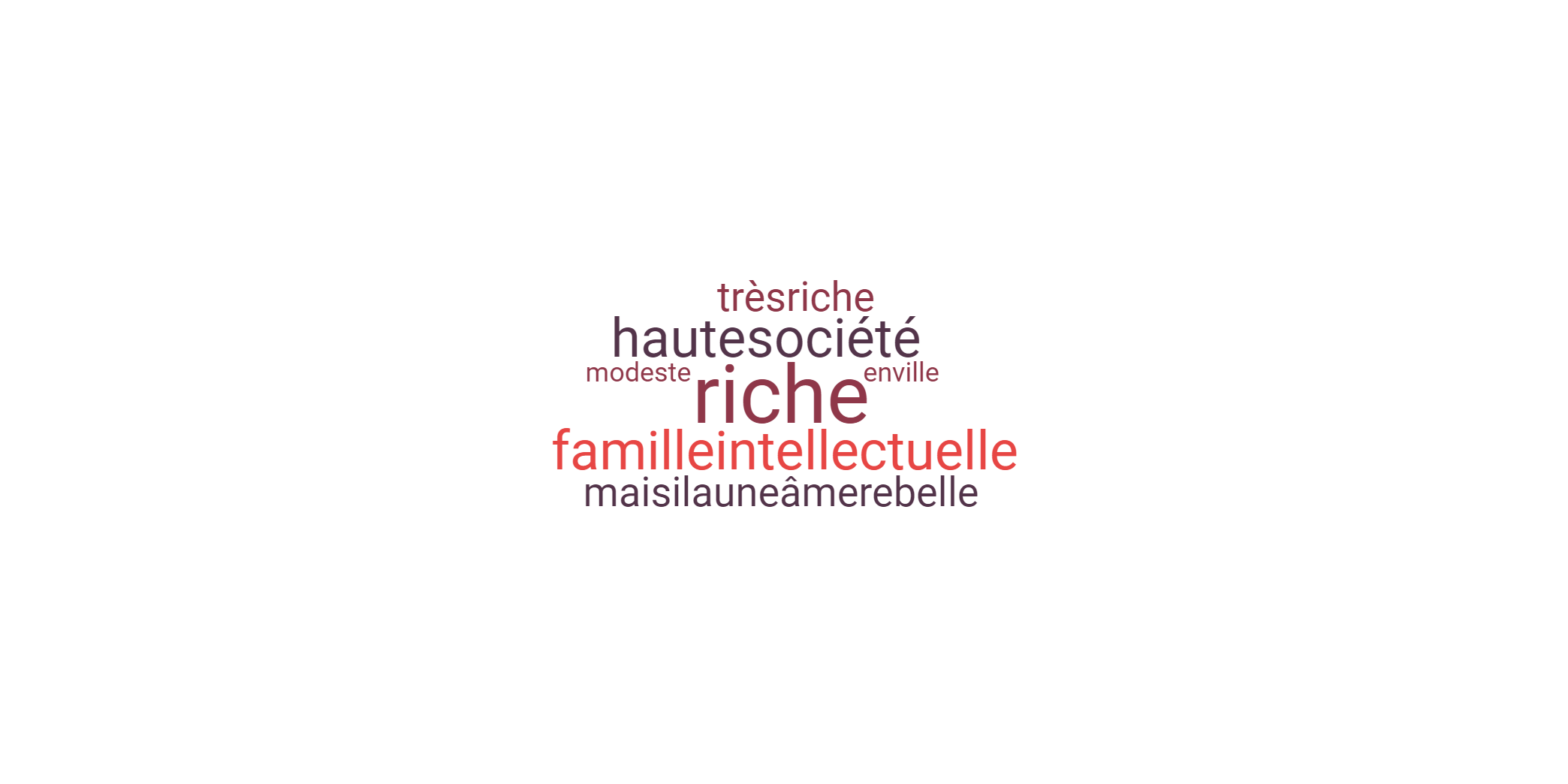 Étudianten…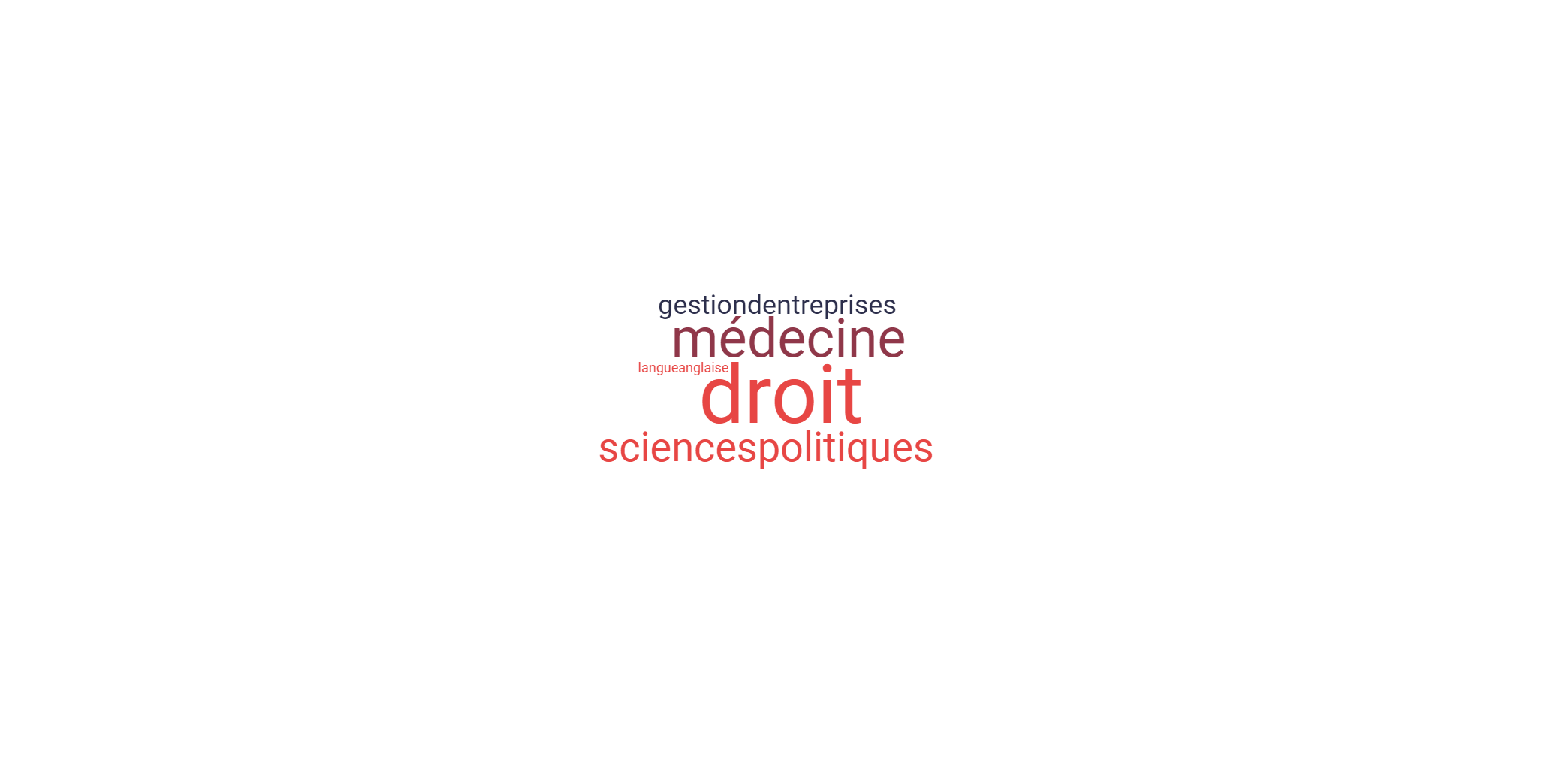 ProfessionJob gagne-painmembre d'une bande musicaleMilieu social, famille (et lieu de vie)Étudianten…ProfessionJob gagne-painCe n'est pas nécessaire!Il  joue de la flûte dans un café-barserveurbarman dans une discothèqueil promène les chiens de ses voisinsMoyen de transportvoiture personnelle, une Opel, Jeep, Smart, voiture dernier cri                        moto, moto noire         vélo                 TGVvoiture personnelle, une Opel, Jeep, Smart, voiture dernier cri                        moto, moto noire         vélo                 TGVvoiture personnelle, une Opel, Jeep, Smart, voiture dernier cri                        moto, moto noire         vélo                 TGVvoiture personnelle, une Opel, Jeep, Smart, voiture dernier cri                        moto, moto noire         vélo                 TGVvoiture personnelle, une Opel, Jeep, Smart, voiture dernier cri                        moto, moto noire         vélo                 TGVParentsmère médecin, père  avocatmère professeur et papa ingénieurpère Gregoire, prof de mathspropriétaires d'une grande entreprisepère: Joseph, avocat, 52 ans, il joue au polo; mère: morte quand il avait 13 ans *père Philippe, mère Elisabeth, chefs d’une entreprise de transports maritimesFrères et soeurs : fils uniqueParentsmère médecin, père  avocatmère professeur et papa ingénieurpère Gregoire, prof de mathspropriétaires d'une grande entreprisepère: Joseph, avocat, 52 ans, il joue au polo; mère: morte quand il avait 13 ans *père Philippe, mère Elisabeth, chefs d’une entreprise de transports maritimesRelations avec eux : bonnes avec quelques disputes                     * rapport conflictuel, il n'écoute pas son père. Il pense que son père l'accuse de la mort de sa mèreActivités de loisirs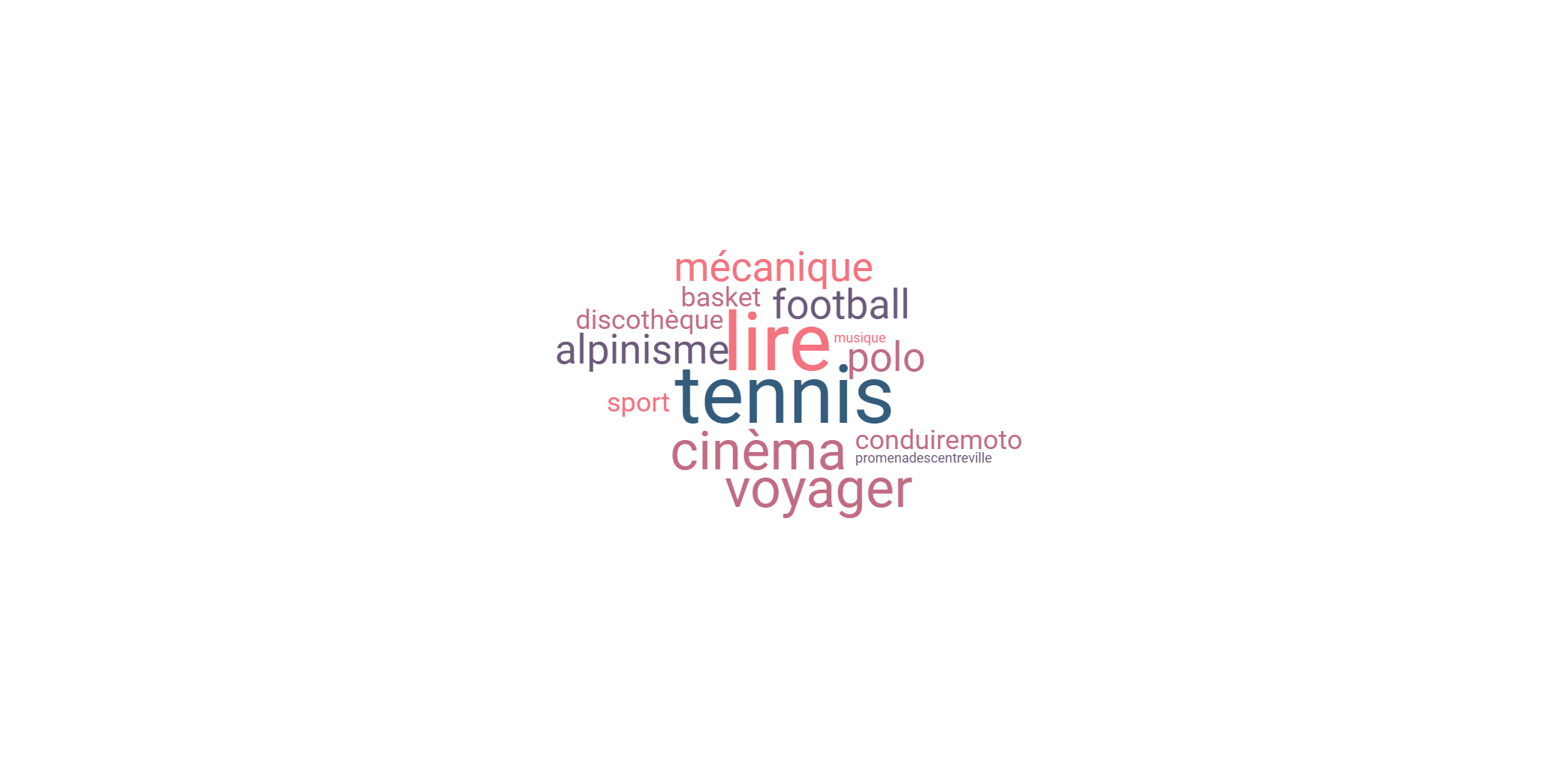 Style musical:rock et popStyle vestimentaire :casual, mais élégantPréférences alimentaires : végétarien(valeurs, croyances, langage…)Il étudie la médecine, il aime guérir l'âme des gensc’ est une personne charmanteIl est fidèle et bon ami.chrétien, polyglotteathéiste, il parle français et italienIl croit à la liberté de l'être humain,  à la justice et à la solidaritéIl respecte les droits des femmes. Il n’est pas raciste.